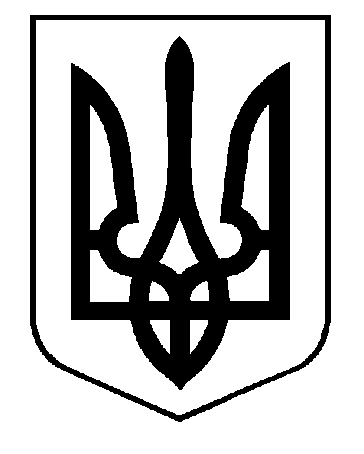 УКРАЇНАВИКОНАВЧИЙ КОМІТЕТСАФ’ЯНІВСЬКОЇ СІЛЬСЬКОЇ РАДИ ІЗМАЇЛЬСЬКОГО РАЙОНУ ОДЕСЬКОЇ ОБЛАСТІРІШЕННЯ24 березня 2022 року									 №  41Про присвоєння адреси об’єкту нерухомого майна –житловому будинкупо вул. Українська, 29 в с. ЛаржанкаІзмаїльського району Одеської області	Відповідно до ст. 31 Закону України «Про місцеве самоврядування в Україні»,                     ст. 263Закону України «Про регулювання містобудівної діяльності»; Постанови Кабінету Міністрів України від 07.07.2021р. № 690 «Про затвердження Порядку присвоєння адрес об’єктам будівництва, об’єктам нерухомого майна», розглянувши заяву Райкової Тетяни Анатоліївни про присвоєння адресного номеру об’єкту нерухомого майна – житловому будинку, розташованому по вул. Українська, 29 в с. Ларжанка, нотаріальну заяву про поділ об’єкту нерухомого майна від 28 січня 2022 року, виконавчий комітет Саф’янівської сільської ради Ізмаїльського району Одеської областіВИРІШИВ:Присвоїти об’єкту нерухомості, який складається з: літ. «А» - житловий будинок, приміщення № 3, 4, загальною площею 21,8кв.м. житловою площею – 8,0 кв.м. нову адресу – с. Ларжанка, Ізмаїльського району Одеської області, пров. Український 2, 6.Залишити об’єкту нерухомості, який складається з: літ. «А» - житловий будинок, приміщення № 1, 2, загальною площею – 25,6 кв.м., житловою площею – 13,4 кв.м., літ. «Б» - сарай, літ. «В» - вбиральня, № 1-4 – надвірні споруди, адресу – с. Ларжанка, Ізмаїльського району Одеської області, вул. Українська, 29.Зобов’язати Райкову Тетяну Анатоліївну оформити документацію згідно діючого законодавства та протягом 30 днів встановити адресну табличку на об’єкт нерухомого майна.В.о. завідувача сектору містобудування та архітектури Саф’янівської сільської ради Ізмаїльського району Одеської області забезпечити внесення відомостей в Єдину державну електронну систему в сфері будівництва та привести у відповідність з фактичним місце розташуванням і перереєструвати зазначене майно за новою адресою протягом 30 днів.Контроль за виконанням даного рішення покласти на  керуючого справами Саф’янівської сільської ради Вячеслава СУДДЮ.Саф’янівський сільський голова				           Наталія ТОДОРОВА